Publicado en Madrid el 17/07/2019 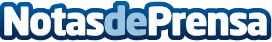 Los expertos de Gemodiam explican ‘por qué los diamantes son tan caros’No hay nada más hermoso que un brillante diamante, especialmente cuando se usa para crear una pieza de joyería impresionante. Sin embargo, esta belleza a menudo tiene un coste que puede parecer desorbitado. Hoy, los expertos de Gemodiam explican por qué el precio de los diamantes es tan elevadoDatos de contacto:Gemodiamhttps://gemodiam.com000 000 000Nota de prensa publicada en: https://www.notasdeprensa.es/los-expertos-de-gemodiam-explican-por-que-los Categorias: Nacional Moda Sociedad Belleza http://www.notasdeprensa.es